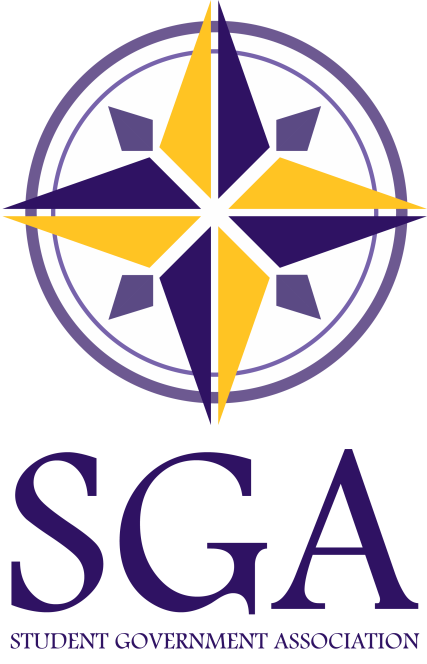 Student Interest Representative (SIR) Applicationfor the 2022-2023 Academic Year  Candidate: Name: ________________________________________ Pronouns: _____________________________________Committee: ____________________________________Please return to the Student Government Office, 
Room 052 in the Lower Level of the Dreyfus University Center,OR email Speaker of the Senate Scheder at sgasos@uwsp.edu.University of Wisconsin–Stevens PointStudent Government AssociationJob DescriptionTitle:  Student Interest Representative (SIR)Supervised by:  Speaker of the SenateHours per week:  Minimum of 1-2 hoursPosition Qualifications:Be a student at UWSP.Have a grade point average of 2.00 or better.Be carrying a credit load of at least 6 undergraduate or 3 graduate credits.Duties of a Student Interest Representative:Attend their designated SGA Committee meeting. Major Job Responsibilities:Represent the student’s interests surrounding the purpose of their designated SGA committee.Keep students informed on topics coming before their designated SGA committee.Be open to feedback from other studentsWhen informed of a problem, try to find a solution, or find someone who canBecome familiar with Shared Governance, Finance, System Policies, University Policies and Robert’s Rules of Order SELECT A COMMITTEE FROM THE FOLLOWING LIST:University Centers Advisory Policy Board (UCAPB)Student Life and Academics Affairs Committee (SLAAC)Environmental and Sustainability Issues Committee (ESIC)Inclusivity Committee (IA)Legislative Affairs Committee (LAC)Student Health Advisory Committee (SHAC)PERSONAL INFORMATIONName:  _______________________________________________________________Local Address:  _________________________	Local Phone:  _______________Home Address:  ________________________	Home Phone:  ______________Semesters Remaining at UWSP:  _____Grade Point Average 2.0 or above?		YES		NOMajor(s):  __________________________________________________________Minor(s):  __________________________________________________________Enrolled for 6 or more undergraduate credits?	YES		NOEnrolled for 3 or more graduate credits?		YES		NOACTIVITIES/INTERESTSPlease list all co-curricular activities you have participated in and any offices that you have held.  (Use back side or separate sheet if necessary)GENERAL QUESTIONSPlease answer on a separate sheet of paper.Why are you interested in being a Student Interest Representative and how does this position relate to your professional goals?What do you feel qualifies you for this position?How will the students benefit by having you represent them as their Student Interest Representative?By signing below, I acknowledge that all of the information contained in this application is accurate and is my own work.Name (signed):  _______________________________________________________________Name (printed):  _______________________________________________________________Date:  ________________________Please return to the Student Government Office, 
Room 052 in the Lower Level of the Dreyfus University Center. 